CSR Asia Scholarship Programme – Application Form for CSR Asia Summit 2015, Kuala LumpurAPPLICATION DEADLINE: 21 AUGUST 2015Now in its ninth year the Summit is recognised as the most innovative and thought-provoking conference on corporate social responsibility in the region. The Summit is held in a different country each year and brings together a unique mix of business, government and civil society to address pressing concerns and understand important emerging trends.

The 2015 Summit returns to Malaysia with a focus on sustainable business strategies which bring shared value to business, community and society. Businesses are interested in ways that they can leverage more value through CSR and sustainability strategies. This requires improved accountability and transparency and the development of new and innovative partnerships with NGOs and the investment community.  See Summit content 2015 here.Since 2010 UBS have sponsored a number of delegate passes for non-profit organisations to attend the CSR Asia Summit and pre-summit training courses. This year UBS will continue their support with a limited number of spaces available for non-profit organisations to attend the CSR Asia Summit in Kuala Lumpur (7, 8 October) and pre-summit training courses (6 October). Please note, the scholarship does not cover airfare/accommodation. NGOs able to demonstrate an interest in pursuing corporate engagement will be given priority to receive the scholarship.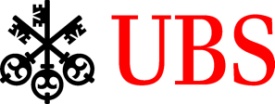 CriteriaThe CSR Asia Scholarship Programme is open to applicants from registered non-profit organisations with an interest in promoting sustainable change through long-term partnerships with corporates. Applicants must meet the following criteria: Staff from officially registered non-profit organisations (NGOs with no political and religious affiliations) Preference will be given to applicants with the following criteria:Originating from and operating in AsiaTo be able to demonstrate commitment to/interest in engaging corporates in long-term partnerships Leadership position in organisation to be able to drive sustainable change and to implement some of the lessons learnt at the Summit in your organisation’s work. Application instructionsCompleted application and any additional information with all applicable signatures should be sent to scholarship@csr-asia.com.Applicants must submit the application form on or before 21 August 2015Only successful applicants will be notified by emailFor enquiries, please contact us at scholarship@csr-asia.com or please contact Karen Legaspi at (+65) 67349744.Required documentsPlease ensure the following documents are submitted on or before 21 August 2015Completed application formOrganisation statement (please see details below)Supporting document confirming applicant’s employment status with a non-profit organisationSupporting document confirming applicant’s organisation’s registered non-profit statusApplicant’s information:Organisation statement 
On a separate document, please provide the following information (with no more than 250 words for each question):Please explain what CSR and sustainability means to you and your organisationPlease explain why you have applied for this scholarship and what your objectives are for attending the CSR Asia Summit and/or trainingPlease describe the relevance of CSR and/or sustainability in your day to day activities and your organisation’s overall workWhich sessions in the Summit Programme (please see here) are of interest to you and why? How is corporate engagement important to your organisation? Please explain if and how your organisation is interested in/committed to engaging corporates in long-term partnerships. These could include examples of partnerships which go beyond fund-raising, such as leveraging on business networks, skills and influence etc.Obligations of Scholarship RecipientsThe CSR Asia Scholarship is made possible by contributions from generous donors who believe in the importance of building CSR capacity and understanding among NGO staff in Asia. As a recipient, you are obliged to use the learnings and outcomes of this scholarship to further drive sustainable change in your NGO work. You are encouraged to communicate your learnings and experience from the Summit with the Donor. CSR Scholarship recipients should:Be present during the entire period of the conference and attend the training(s) applied for if allocated a training slotTake an active, constructive and supportive role as a participant. As a recipient you represent both CSR Asia and the DonorPrivate sector engagement briefing (non-compulsory) - Scholarship applicants will be invited to attend a 1.5 hour briefing on sustainability and private sector engagement by CSR Asia on 6 October prior to the Summit. Details for this briefing will be sent to successful applicants.Submit response to a separate feedback form for scholarship recipients within 3 weeks of Summit attendance. CSR Asia will provide the form for scholarship recipients to completeParticipate in a brief pre and post-Summit evaluation conducted by CSR Asia. Evaluation details will be shared with successful applicants.Inform the Scholarship committee at least three weeks before the Summit commences if you are unable to attend the Summit/training or sponsor meetingsThe Scholarship does not cover air-fare, transportation, accommodation or any other costs arising from the participation of the Summit and/or the pre-Summit training courses. Meals outside of the provided Summit lunches/coffee breaks will not be covered.I understand and accept the above requirements. Signature ______________________________________________________Date __    ___________________To be eligible for this scholarship, CSR Asia must receive your completed application by e-mail on or before 21 August 2015. Incomplete applications will not be reviewed.Name(Given name)     (Given name)     (Given name)     (Surname)     (Surname)     Title:Organisation:Please provide a brief description about your organisation’s work. Tel:Email:Website:Address:Country (where you are based, and other countries your organisation operates in):Country (where you are based, and other countries your organisation operates in):Country (where you are based, and other countries your organisation operates in):Country (where you are based, and other countries your organisation operates in):Country (where you are based, and other countries your organisation operates in):Country (where you are based, and other countries your organisation operates in):Country (where you are based, and other countries your organisation operates in):UBS will sponsor a limited number of non-profit organisations to attend the CSR Asia Summit in Kuala Lumpur (7, 8 October) and pre-summit training courses (6 October). Please note, allocation to pre-Summit training courses is not confirmed and is dependent on availability. Applicants can choose to apply to attend the Summit only. To apply for the pre-summit training course, applicants also need to apply to attend the Summit. Applicants are not allowed to attend only the pre-summit training courses. Please note, the scholarship does not cover airfare/accommodation. Pre-Summit Training selection:UBS will sponsor a limited number of non-profit organisations to attend the CSR Asia Summit in Kuala Lumpur (7, 8 October) and pre-summit training courses (6 October). Please note, allocation to pre-Summit training courses is not confirmed and is dependent on availability. Applicants can choose to apply to attend the Summit only. To apply for the pre-summit training course, applicants also need to apply to attend the Summit. Applicants are not allowed to attend only the pre-summit training courses. Please note, the scholarship does not cover airfare/accommodation. Pre-Summit Training selection:UBS will sponsor a limited number of non-profit organisations to attend the CSR Asia Summit in Kuala Lumpur (7, 8 October) and pre-summit training courses (6 October). Please note, allocation to pre-Summit training courses is not confirmed and is dependent on availability. Applicants can choose to apply to attend the Summit only. To apply for the pre-summit training course, applicants also need to apply to attend the Summit. Applicants are not allowed to attend only the pre-summit training courses. Please note, the scholarship does not cover airfare/accommodation. Pre-Summit Training selection:UBS will sponsor a limited number of non-profit organisations to attend the CSR Asia Summit in Kuala Lumpur (7, 8 October) and pre-summit training courses (6 October). Please note, allocation to pre-Summit training courses is not confirmed and is dependent on availability. Applicants can choose to apply to attend the Summit only. To apply for the pre-summit training course, applicants also need to apply to attend the Summit. Applicants are not allowed to attend only the pre-summit training courses. Please note, the scholarship does not cover airfare/accommodation. Pre-Summit Training selection:UBS will sponsor a limited number of non-profit organisations to attend the CSR Asia Summit in Kuala Lumpur (7, 8 October) and pre-summit training courses (6 October). Please note, allocation to pre-Summit training courses is not confirmed and is dependent on availability. Applicants can choose to apply to attend the Summit only. To apply for the pre-summit training course, applicants also need to apply to attend the Summit. Applicants are not allowed to attend only the pre-summit training courses. Please note, the scholarship does not cover airfare/accommodation. Pre-Summit Training selection:UBS will sponsor a limited number of non-profit organisations to attend the CSR Asia Summit in Kuala Lumpur (7, 8 October) and pre-summit training courses (6 October). Please note, allocation to pre-Summit training courses is not confirmed and is dependent on availability. Applicants can choose to apply to attend the Summit only. To apply for the pre-summit training course, applicants also need to apply to attend the Summit. Applicants are not allowed to attend only the pre-summit training courses. Please note, the scholarship does not cover airfare/accommodation. Pre-Summit Training selection:UBS will sponsor a limited number of non-profit organisations to attend the CSR Asia Summit in Kuala Lumpur (7, 8 October) and pre-summit training courses (6 October). Please note, allocation to pre-Summit training courses is not confirmed and is dependent on availability. Applicants can choose to apply to attend the Summit only. To apply for the pre-summit training course, applicants also need to apply to attend the Summit. Applicants are not allowed to attend only the pre-summit training courses. Please note, the scholarship does not cover airfare/accommodation. Pre-Summit Training selection:You can apply up to a maximum of two Pre-Summit Training sessions. Applicants can also choose to apply to attend the Summit only. If you are interested in the pre-summit training sessions, please select the session(s) you would like to attend. Please note, allocation to pre-Summit training courses is not confirmed and is dependent on availability:Summit Breakout Session selection:Please indicate below the preferred Summit breakout sessions you would like to attend. You may select more than one session. You can apply up to a maximum of two Pre-Summit Training sessions. Applicants can also choose to apply to attend the Summit only. If you are interested in the pre-summit training sessions, please select the session(s) you would like to attend. Please note, allocation to pre-Summit training courses is not confirmed and is dependent on availability:Summit Breakout Session selection:Please indicate below the preferred Summit breakout sessions you would like to attend. You may select more than one session. You can apply up to a maximum of two Pre-Summit Training sessions. Applicants can also choose to apply to attend the Summit only. If you are interested in the pre-summit training sessions, please select the session(s) you would like to attend. Please note, allocation to pre-Summit training courses is not confirmed and is dependent on availability:Summit Breakout Session selection:Please indicate below the preferred Summit breakout sessions you would like to attend. You may select more than one session. You can apply up to a maximum of two Pre-Summit Training sessions. Applicants can also choose to apply to attend the Summit only. If you are interested in the pre-summit training sessions, please select the session(s) you would like to attend. Please note, allocation to pre-Summit training courses is not confirmed and is dependent on availability:Summit Breakout Session selection:Please indicate below the preferred Summit breakout sessions you would like to attend. You may select more than one session. You can apply up to a maximum of two Pre-Summit Training sessions. Applicants can also choose to apply to attend the Summit only. If you are interested in the pre-summit training sessions, please select the session(s) you would like to attend. Please note, allocation to pre-Summit training courses is not confirmed and is dependent on availability:Summit Breakout Session selection:Please indicate below the preferred Summit breakout sessions you would like to attend. You may select more than one session. You can apply up to a maximum of two Pre-Summit Training sessions. Applicants can also choose to apply to attend the Summit only. If you are interested in the pre-summit training sessions, please select the session(s) you would like to attend. Please note, allocation to pre-Summit training courses is not confirmed and is dependent on availability:Summit Breakout Session selection:Please indicate below the preferred Summit breakout sessions you would like to attend. You may select more than one session. Conference Day 2: Thursday, 8 October 2015Conference Day 2: Thursday, 8 October 2015Conference Day 2: Thursday, 8 October 20159:00 – 10:30 sessions11:00 – 12:30 sessions14:00 – 15:30 sessions Respect in Practice – Understanding and Addressing Human Rights Impacts Workshop The role of inclusive business in poverty Partnerships for Shared Value Women’s economic empowerment in Asia – at work and in the community, what next? Workshop: Delivering value from business integrity Disclosure and traceability across the value chain: Achieving sustainability objectives Community development and conservation – creating win-wins or accepting trade-offs? From disaster response to resilience The Trickle Down Effect – How all businesses face operational challenges from water scarcity